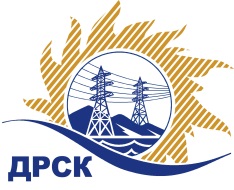 Акционерное Общество«Дальневосточная распределительная сетевая  компания»Протокол № 551/УКС -ВПЗаседания закупочной комиссии по запросу котировок в электронной форме «Мероприятия по строительству и реконструкции электрических сетей до 10 кВ для технологического присоединения потребителей (в том числе ПИР) на территории филиала «Приморские ЭС» (Хасанский район, с. Андреевка, п. Витязь, с. Рисовая Падь, с. Барабаш, с. Перевозное, пгт. Славянка, с. Безверхово, п. Зарубино)», закупка 11942СПОСОБ И ПРЕДМЕТ ЗАКУПКИ: запрос котировок в электронной форме «Мероприятия по строительству и реконструкции электрических сетей до 10 кВ для технологического присоединения потребителей (в том числе ПИР) на территории филиала «Приморские ЭС» (Хасанский район, с. Андреевка, п. Витязь, с. Рисовая Падь, с. Барабаш, с. Перевозное, пгт. Славянка, с. Безверхово, п. Зарубино)», закупка 11942КОЛИЧЕСТВО ПОДАННЫХ ЗАЯВОК НА УЧАСТИЕ В ЗАКУПКЕ: 2 (две) заявки.КОЛИЧЕСТВО ОТКЛОНЕННЫХ ЗАЯВОК: 0 (ноль) заявок.ВОПРОСЫ, ВЫНОСИМЫЕ НА РАССМОТРЕНИЕ ЗАКУПОЧНОЙ КОМИССИИ: Об утверждении цен поступивших заявок УчастниковО признании заявок соответствующими условиям Документации о закупкеО ранжировке заявокО выборе победителя закупки.РЕШИЛИ:ВОПРОС № 1 «Об утверждении цен поступивших заявок Участников»Признать объем полученной информации достаточным для принятия решения.Принять к рассмотрению заявки следующих участников.ВОПРОС № 2 «О признании заявок соответствующими условиям Документации о закупке»       Признать заявки:соответствующими условиям Документации о закупке и принять их к дальнейшему рассмотрению.ВОПРОС № 3 «О ранжировке заявок»Утвердить ранжировку заявок:ВОПРОС № 4 «О выборе победителя закупки»Признать Победителем закупки Участника, занявшего 1 (первое) место в ранжировке по степени предпочтительности для Заказчика: ООО «ТЕХЦЕНТР» (ИНН/КПП 2539057716/253901001 ОГРН 1032502131056) с ценой заявки не более 5 115 000,00 руб. без учета НДС. Срок выполнения работ: с момента заключения договора до 02.11.2019 г. Условия оплаты: Заказчик производит оплату выполненных работ в течение 30 (тридцати) календарных дней с даты подписания актов выполненных работ, на основании выставленных Подрядчиком счетов. Окончательный расчет, за исключением обеспечительного платежа, если это предусмотрено условиями договора, Заказчик обязан произвести в течение 30 (тридцати) календарных дней с даты подписания Заказчиком акта приёмки законченного строительством объекта, по форме КС-11 или КС-14 утвержденной постановлением Госкомстата России от 30.10.1997 г. №71а, на основании выставленного Подрядчиком счета. Инициатору договора обеспечить подписание договора с Победителем не ранее чем через 10 (десять) календарных дней и не позднее 20 (двадцати) календарных дней после официального размещения итогового протокола по результатам закупки.Победителю закупки в срок не позднее 3 (трех) рабочих дней с даты официального размещения итогового протокола по результатам закупки обеспечить направление по адресу, указанному в Документации о закупке, информацию о цепочке собственников, включая бенефициаров (в том числе конечных), по форме и с приложением подтверждающих документов согласно Документации о закупке.Исп. Ирдуганова И.Н.(4162)397-147г. Благовещенск «30»  08.     2019 г.№31908142709№п/пДата и время регистрации заявкиНаименование, адрес и ИНН Участника и/или его идентификационный номерЦена заявки, руб. без НДС106.08.2019 07:31ООО «ТЕХЦЕНТР» (ИНН/КПП 2539057716/253901001 ОГРН 1032502131056)5 115 000,00206.08.2019 07:49ООО «Уссурэлектромонтаж» (ИНН/КПП 2511038625/251101001 ОГРН 1022500866838)5 119 635,09№п/пДата и время регистрации заявкиНаименование, адрес и ИНН Участника и/или его идентификационный номерЦена заявки, руб. без НДС106.08.2019 07:31ООО «ТЕХЦЕНТР» (ИНН/КПП 2539057716/253901001 ОГРН 1032502131056)5 115 000,00206.08.2019 07:49ООО «Уссурэлектромонтаж» (ИНН/КПП 2511038625/251101001 ОГРН 1022500866838)5 119 635,09№Наименование, адрес и ИНН Участника и/или его идентификационный номерНаличие «желательных условий» в Протоколе разногласий по проекту Договора1ООО «ТЕХЦЕНТР» (ИНН/КПП 2539057716/253901001 ОГРН 1032502131056)нет разногласий2ООО «Уссурэлектромонтаж» (ИНН/КПП 2511038625/251101001 ОГРН 1022500866838)нет разногласийМесто в ранжировкеДата и время регистрации заявкиНаименование, адрес и ИНН Участника и/или его идентификационный номерЦена заявки, руб. без НДСВозможность применения приоритета в соответствии с 925-ПП1 место06.08.2019 07:31ООО «ТЕХЦЕНТР» (ИНН/КПП 2539057716/253901001 ОГРН 1032502131056)5 115 000,00нет2 место06.08.2019 07:49ООО «Уссурэлектромонтаж» (ИНН/КПП 2511038625/251101001 ОГРН 1022500866838)5 119 635,09нетСекретарь комиссии ______________________М.Г. Елисеева